ЗАПОРІЗЬКИЙ НАЦІОНАЛЬНИЙ УНІВЕРСИТЕТ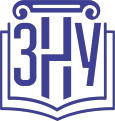 ФАКУЛЬТЕТ ІНОЗЕМНОЇ ФІЛОЛОГІЇСилабус навчальної дисципліни___________________________________________________________________________________ Викладач: кандидат філологічних наук, доцент Стуліна Євгенія ВолодимирівнаКафедра: романської  філології і перекладу, ІІ корпус, ауд. 303mail: stulinaevgenia@gmail.comТелефон: (066) 8761340Інші засоби зв’язку: Skypehttps://join.skype.com/invite/kSmRf9R6LuhBОПИС КУРСУ Метою«Перша іноземна мова» є  розвиток навичок лексико-смислового аналізу художнього тексту, збагачення словникового запасу та активізація навичок письмового і усного  мовлення за суспільно-політичною та культурологічною  тематикою, а також передбачається поступова підготовка до стилістичного та філологічного аналізу художнього тексту.Ця мета досягається шляхом поєднання лексико-семантичних (вжиток дієслів з різним керуванням, слів з контекстуально зумовленим значенням),  лексичних, лексикологічних (пояснення багатозначності слів, етимологічного значення, вжиток синонімічних, антонімічних парадигм, фразеологічних зворотів,  визначення мовного регістру, префіксальних та суфіксальних утворень), перекладацьких вправ, які передбачають розвиток навичок літературного перекладу (з іноземної на рідну мову), а також  активізацію вивченої лексики (з рідної мови на іноземну), а також вправ мовленнєвого характер, які передбачають  розвиток вміння формулювати та висловлювати думку на іноземній мові за визначеною тематикою та  під час ЗАПОРІЗЬКИЙ НАЦІОНАЛЬНИЙ УНІВЕРСИТЕТФАКУЛЬТЕТ ІНОЗЕМНОЇ ФІЛОЛОГІЇСилабус навчальної дисципліни___________________________________________________________________________ лексико-семантичного та стилістичного аналізу художнього тексту з застосуванням лінгвістичної термінології.  Вивчення практичного курсу іноземної мови передбачає  застосування    різноманітних методик  навчання іноземної мови (як зарубіжних: Libre échange, Vers la métrise du texte,  так і вітчизняних), та сучасних технічних засобів навчання, що забезпечує ефективне оволодіння мовою.	Основна мета включає в собі три складові частини: володіння  навичками побудови аналітично-філологічного дискурсу на іноземній мові ( лексико-семантичний та стилістичний аналіз художнього тексту), суспільно-політичного дискурсу,  розширення  лінгвістичного і культурологічного  світогляду студентів  та розвиток інтересу до самостійного оволодіння лінгво-культурною спадщиною та комунікативними навичками.	Практичне оволодіння іноземною мовою  тісно пов’язане з знайомством з текстами французької художньої літератури 19-го століття, які є фундаментальними з дидактичної точки зору у підготовці спеціалістів за напрямком „Філологія”. Літературні тексти, як і тексти публіцистичного характеру, письмові та усні, насамперед надають студентам  неоцінну змогу оволодіння технікою висловлювання,  та пробуджують інтерес до культурно- історичного контексту їх появи  та до  естетики автора. ОЧІКУВАНІ РЕЗУЛЬТАТИ НАВЧАННЯУ разі успішного завершення курсу студент зможе: зрозуміти значення всіх підсистем мови для вироблення вмінь аналізувати мовеннєві одиниці, визначати їх взаємодію та характеризувати мовні явища і процеси, що їх зумовлюють; розпізнати лексико-семантичні, граматичні та стилістичні особливості іноземної мови, які творять смисл художнього текст;використовувати методику лексико-семантичного аналізу художнього тексту з подальшим визначеннямособливостей стильового характеру того чи іншого автора 19-го століття;вживати аргументативні конструкції  і логічні коннектори  зв’язку монологічного і діалогічного мовлення з метою висловлення певної комунікативної інтенції за пропонованими темами;застосовувати  техніку письмового і усного висловлення для написання резюме художнього тексту і лексико-семантичного аналізу.ОСНОВНІ НАВЧАЛЬНІ РЕСУРСИПідручник Neveu Fr., Lemaitre D., Vers le 1- re Terminale la maitrise du texte : langue, rhétorique, stylistique. – Paris : Hachette, 1992методичні рекомендації до лексико-семантичного аналізу літературних французьких текстів письменників 19 ст., ;  біографічні дані, критичні зауваження видатних діячів 19 ст. стосовно  стильових особливостей   авторів, тексти яких   вивчаються: P. Mérimée, H. de Balzac; Stendhal, G. Flaubert, G. de Maupassant розташовані  на платформі Moodle: https://moodle.znu.edu.ua/course/view.php?id=2345КОНТРОЛЬНІ ЗАХОДИПоточні контрольні заходи Обов’язкові види роботи: Фонетичне читання літературного тексту за всіма орфоепічними  вимогами: вимова звуків, інтонація;написання резюме уривка літературного тексту, що вивчаєтьс. Вимоги щодо даного виду роботи розташовано на платформа  Moodle:  https://moodle.znu.edu.ua/course/view.php?id=2345 ; лексико-семантичний аналіз літературного тексту за запропонованою методикою і з вживанням термінів, які вимагаються (див. платформа  Moodle: https://moodle.znu.edu.ua/course/view.php?id=2345 ); граматичні вправи і контрольні роботи з граматики (синтаксис) після вивчення кожної граматичної теми (4 роботи); перевірка монологічного мовлення (підготовленого і непідготвленого ) після вивчення кожної   соціально-побутової теми за підручником “Le nouvel édito niveau B 1” auteurs E.Heu, M. Perrard; ed. Didier; індивідуальне читання (1 раз кожні чотири тижні 100 сторінок).Написання підсумкової модульної роботи (2 за семестр).Додаткові види роботи:Підготовка  презентації за  запропонованою темою з індивідуального читання  таких творів французьких письменників, як «Madame Bovary»Gustave Flaubert, «Bel ami»Guy de Maupassant .Підсумкові контрольні заходи:Усна відповідь на екзамені (max 20 балів), що передбачає  відповідь на 2 питання:лексико-семантичний аналіз літературного уривку з творів авторів, які вивчались впродовж семестра;  теоретичне питання з проблем теорії літературного тексту; переклад речень на французьку мову (10) зі вживанням  вивченої лексики і певних граматичних конструкцій.Ідивідуальне письмове завдання  (max 20 балів), що містить лексико-семантичні вправи, питання з аналізу літературного тексту, виконання тестів з творчості і творів письменників, які виивчаються.Шкала оцінювання: національна та ECTSРОЗКЛАД КУРСУ ЗА ТЕМАМИ І КОНТРОЛЬНІ ЗАВДАННЯОСНОВНІ ДЖЕРЕЛА Художні тексти: ПідручникиЗ граматики французької мови (синтаксис) :A.G.Basmanova. Syntaxe de la phrase française. – M., V.Sc. – 1986.A.G.Basmanova. Syntaxe de la phrase française. Recueil d’exercices. – M., V.Sc. – 1986.Н.М.Штейнберг. Грамматика французского языка. Ч. 2. – Л., Просвещение, ЛО. – 1972.Е.К.Никольская, Т.Я.Гольденберг. Французская грамматика. – М., Высшая школа. – 1974Т.Я.Гольденберг, Е.К.Никольская. Сборник упражнений по грамматике французского языка.- М., Высшая школа. – 1979.Г.Може. Практическая грамматика французского языка. – Ст-П., Лань. – 1996.M.Gallamand. Grammaire vivante du français. FLE. – Larousse. CLE international. 1989.З розмовної практики:1.E. Heu , M. Perrard, C. Pinson  Le nouvel Edito niveau  B2. - Méthode de français pour grands adolescents et adultes . -  Didier. - P.: 2007 an.з аналітичного читання:1.. Neveu Fr., Lemaitre D., Vers le 1- re Terminale la maitrise du texte : langue, rhétorique, stylistique. – Paris : Hachette, 19922. Rince D., Barbéris D., Langue et littérature : Antalogie : XIX-XX s. – Paris : éd. Nathan. – 19923. Littérature XIX s.. sous la direction de Georges Décote et Joel Dubosclard. – Paris : éd. Hatier. – 1988.4. Desaintghislain Ch., Morisset Ch.,   Littérature française et méthodes. – Paris : éd. Nathan. – 1995.5. Pagès A., Rinée D., Lettres : Textes. Méthodes. Histoire littéraire. – 2-e vol., Paris : éd. Nathan. – 19956. Littérature : textes et méthode. – ouvrage réalisé sous la direction d’Hélène Sabbah. – Paris : éd. Hatier. – 1994.РЕГУЛЯЦІЇ І ПОЛІТИКИ КУРСУ2 Відвідування занять. Регуляція пропусків. Інтерактивний характер курсу передбачає обов’язкове відвідування практичних занять. Студенти, які за певних обставин не можуть відвідувати практичні заняття регулярно, мусять  впродовж тижня узгодити із викладачем графік індивідуального відпрацювання пропущених  занять. Окремі пропущенні завдання мають бути відпрацьовані на найближчій консультації  впродовж тижня після пропуску. Відпрацювання занять здійснюється усно у формі співбесіди за  питаннями, визначеними планом заняття. В окремих випадках дозволяється письмове відпрацювання шляхом виконання індивідуального письмового завдання. Студенти, які станом на початок екзаменаційної сесії мають понад 70% невідпрацьованих  пропущених занять, до відпрацювання не допускаються. Використання комп’ютерів/телефонів на занятті Використання мобільних телефонів, планшетів та інших гаджетів під час лекційних та практичних занять дозволяється виключно у навчальних цілях (для уточнення певних даних, перевірки правопису, отримання довідкової інформації тощо). Будь ласка, не забувайте активувати режим «без звуку» до початку заняття. Під час виконання заходів контролю (термінологічних диктантів, контрольних робіт, іспитів) використання гаджетів заборонено. У разі порушення цієї заборони роботу буде анульовано без права перКомунікація Базовою платформою для комунікації викладача зі студентами є Moodle. Важливі повідомлення загального характеру – зокрема, оголошення про терміни подання контрольних робіт, коди доступу до сесій у Cisco Webex Skypehttps://join.skype.com/invite/kSmRf9R6LuhB та ін. – регулярно розміщуються  викладачем на форумі курсу. Для персональних запитів використовується сервіс приватних  повідомлень. Відповіді на запити студентів подаються викладачем впродовж трьох робочих днів. Для оперативного отримання повідомлень про оцінки та нову інформацію, розміщену на сторінці  курсу у Moodle, будь ласка, переконайтеся, що адреса електронної пошти, зазначена у вашому  профайлі на Moodle, є актуальною, та регулярно перевіряйте папку «Спам». Якщо за технічних причин доступ до Moodle є неможливим, або ваше питання потребує термінового розгляду, направте електронного листа з позначкою «Важливо» на адресу stulinaevgenia@gmail.com У листі обов’язково вкажіть ваше прізвище та ім’я, курс та шифр  академічної групи. Освітня програма, рівень вищої освіти: Освітня програма, рівень вищої освіти: Мова і література  французька, іспанська) Переклад ( французький) БакалаврМова і література  французька, іспанська) Переклад ( французький) БакалаврМова і література  французька, іспанська) Переклад ( французький) БакалаврМова і література  французька, іспанська) Переклад ( французький) БакалаврМова і література  французька, іспанська) Переклад ( французький) БакалаврМова і література  французька, іспанська) Переклад ( французький) БакалаврСтатус дисципліни:Статус дисципліни:нормативнанормативнанормативнанормативнанормативнанормативнаКредити ECTS Навчальний рік2020 - 2021Рік навчання3Тижні14Кількість годин 420Кількість змістових модулів1 4Лекційні заняття –  Практичні заняття – 1семестр 84; 2  семестр - 96Самостійна робота – 126+114Лекційні заняття –  Практичні заняття – 1семестр 84; 2  семестр - 96Самостійна робота – 126+114Лекційні заняття –  Практичні заняття – 1семестр 84; 2  семестр - 96Самостійна робота – 126+114Лекційні заняття –  Практичні заняття – 1семестр 84; 2  семестр - 96Самостійна робота – 126+114Вид контролюВид контролюіспитіспитПосилання на курс в Moodle Посилання на курс в Moodle Посилання на курс в Moodle Консультації: особисті – ????дистанційні : Skypehttps://join.skype.com/invite/kSmRf9R6LuhB;Запис на консультації: stulinaevgenia@gmail.comКонсультації: особисті – ????дистанційні : Skypehttps://join.skype.com/invite/kSmRf9R6LuhB;Запис на консультації: stulinaevgenia@gmail.comКонсультації: особисті – ????дистанційні : Skypehttps://join.skype.com/invite/kSmRf9R6LuhB;Запис на консультації: stulinaevgenia@gmail.comКонсультації: особисті – ????дистанційні : Skypehttps://join.skype.com/invite/kSmRf9R6LuhB;Запис на консультації: stulinaevgenia@gmail.comКонсультації: особисті – ????дистанційні : Skypehttps://join.skype.com/invite/kSmRf9R6LuhB;Запис на консультації: stulinaevgenia@gmail.comКонсультації: особисті – ????дистанційні : Skypehttps://join.skype.com/invite/kSmRf9R6LuhB;Запис на консультації: stulinaevgenia@gmail.comКонсультації: особисті – ????дистанційні : Skypehttps://join.skype.com/invite/kSmRf9R6LuhB;Запис на консультації: stulinaevgenia@gmail.comКонсультації: особисті – ????дистанційні : Skypehttps://join.skype.com/invite/kSmRf9R6LuhB;Запис на консультації: stulinaevgenia@gmail.comКонтрольний західКонтрольний західТермін виконаня% відзагальноїоцінкиПоточний контроль (max 60%)Поточний контроль (max 60%)Змістовий модуль 1 (розділ 1) Фонетичне читання літературного тексту за всіма орфоепічними  вимогами: вимова звуків, інтонація;написання резюме уривка літературного тексту, що вивчаєтьслексико-семантичний  аналіз літературного текстуграматичні вправи і контрольні роботи з граматики;перевірка монологічного мовлення (підготовленого і непідготвленого ) після вивчення кожної   соціально-побутової теми за підручником “Le nouvel édito niveau B 1” auteurs E.Heu, M. Perrard; ed. Didier;індивідуальне читання (1 раз кожні чотири тижні 100 сторінок).Написання першої  підсумкової модульної роботиТиждень - 1,4,7Тиждень - 3,6.Тиждень - 4,7.Тиждень 1-7; 4-7Тиждень1 -7Тиждень 4,7Тиждень 733555510Змістовий модуль 2(розділ 2) Фонетичне читання літературного тексту за всіма орфоепічними  вимогами: вимова звуків, інтонація;написання резюме уривка літературного тексту, що вивчаєтьслексико-семантичний  аналіз літературного текстуграматичні вправи і контрольні роботи з граматики;перевірка монологічного мовлення (підготовленого і непідготвленого ) після вивчення кожної   соціально-побутової теми за підручником “Le nouvel édito niveau B 1” auteurs E.Heu, M. Perrard; ed. Didier;індивідуальне читання (1 раз кожні чотири тижні 100 сторінок).Написання  другої підсумкової модульної роботиТиждень 8, 12Тиждень 9,13Тиждень 10,14; Тиждень 8-14; 4 к/рТиждень 8-14Тиждень 8, 12.Тиждень 1433555510Підсумковий контроль (max 40%)Підсумковий контроль (max 40%)іспитіспит20Ідивідуальне письмове завдання Ідивідуальне письмове завдання 20РазомРазом100За шкалоюECTSЗа шкалою  університетуЗа національною шкалоюЗа національною шкалоюЗа шкалоюECTSЗа шкалою  університетуЕкзаменЗалікA90 – 100(відмінно)5 (відмінно)ЗЗарахованоB85 – 89(дуже добре)4 (добре)ЗЗарахованоC75 – 84(добре)4 (добре)ЗЗарахованоD70 – 74(задовільно) 3 (задовільно)ЗЗарахованоE60 – 69(достатньо)3 (задовільно)ЗЗарахованоFX35 – 59(незадовільно – з можливістюповторного складання)2 (незадовільно)Не зарахованоF1 – 34(незадовільно – з обов’язковим повторним курсом)2 (незадовільно)Не зарахованоТиждень і вид заняттяТема заняттяКонтрольне завдання Контрольне завдання Кількість балів Змістовний модуль 1Змістовний модуль 1Ттиждень 1Монологічне мовлення: unité1 : média à la une (текст, лексика).Mérimée “Carmen”: знайомство з творчістю письменника (біографія, стилістичні особливості творів); Грам.: Слово – група слів – речення . Типи груп слівВправи за підручником Edito niveau B2.(p.p.10-16)читання з поясненням лінгво-стилістичних особливостей уривку з твору(“Carmen” ch.1).Вправи з підручника Ттиждень 2Монологічне мовлення: unité1 : média à la une (аудіювання, відео)Mérimée “Carmen”: головні теми уривку, ідея текстуГрам.: Вираження модальних відносин в реченні- конектори звязку. Фільм, запис текста: Edito niveau B2 .(p.p.17-18)Написання резюме тексту за вимогамиВправи з підручникаТтиждень 3Монологічне мовлення: unité 2 : c’est dans l’air ! (текст, лексика)Mérimée “Carmen”: лексико-семантичні особливості тексту новели Грам. : Просте речення, основні члени реченняВправи за підручником Edito niveau B2 .(p.p.27)-30).Лексико-семантичні вправи Вправи з підручникаТтиждень 4Монологічне мовлення: unité 2 : c’est dans l’air ! (аудіозапис, фільм)Р. Mérimée “Carmen”: уривку тексту “la rencontre” ch.5Грам.:  просте речення, другорядні члени речення.Фільм, запис текста: Edito niveau B2 .(p.p.37-39)пояснювальне читання 2 уривку тексту “la rencontre” ch.5Вправи з підручникаТтиждень 5Монологічне мовлення: unité 3 : les arts en perspective (текст, лексика)Honoré de Balzac роман “Eugénie Grandet”: біографія автора, лексико-стилістичні особливості написання тексту романаГрам.: речення з одним головним членом.Вправи за підручником Edito niveau B2 .(p.p. 45-49)пояснювальне читання уривку текста з визначенням лексико-семантичних особливостейВправи з підручникаТтиждень 6Монологічне мовлення: unité 3 : les arts en perspective (аудіозапис, фільм)Honoré de Balzac: головні теми уривку, ідея текстуГрам.: порядок слів у реченніВправи за підручником Edito niveau B2 .(p.p. (58)Написання резюме за вимогами.Вправи з підручникаТтиждень 7Монологічне мовлення:  атестаційна робота : письмове висловленняАтестаційна робота з творчості письменників, які вивчались впродовж першого модуля: лексико-семантичний аналіз Грам.: обмежувальні конструкції (tournures de restriction); атестаційна робота з граматикиТтиждень 8Монологічне мовлення: unité 4 les nouveaux voyages (текст, лексика)Honoré de Balzac: лексико-семантичні і стилістичні засоби створення персонажів у текстіГрам.:виокремлення теми – члена реченняВправи за підручником Edito niveau B2 .(p.p. 63-66)Письмова характеристика персонажа і лінгвістичні засоби його створення Вправи з підручникаТтиждень 9Монологічне мовлення: unité 4 les nouveaux voyages (аудіозапис, фльім)Stendhal: роман “Le Rouge et le Noir”біографія автора, лексико-стилістичні особливості написання тексту романаГрам.: виокремлення реми – члена реченняВправи за підручником Edito niveau B2 .(p.p.71).пояснювальне читання уривку текста з визначенням лексико-семантичних особливостейВправи з підручникаТтиждень 10Монологічне мовлення: unité 5 :   Grandeur nature (текст, лексика)Stendhal:роман “Le Rouge et le Noir” лексико-семантичні особливості тексту Грам.: виокремлення реми - цілого реченняВправи за підручником Edito niveau B2.(p.p. 81-87) Лексико-семантичні вправиВправи з підручникаТтиждень 1 1Монологічне мовлення: unité 5 :   Grandeur nature (аудіозапис, фльім)Stendhal: роман “Le Rouge et le Noir”: наратор у тексті; суб’єктивний реалізм романа.Грам.: складне речення: типи складного реченняВправи за підручником Edito niveau B2.(p.p.95)Письмове завдання: пошук і аргументація позиції наратора у тексті по відношенню до подій і персонажів.Вправи з підручникаТтиждень 12Монологічне мовлення: unité 6 l’histoire en marche (текст, лексика)Stendhal: теми уривку, ідеяГрам.: складносурядні реченняВправи за підручником Edito niveau B2.(p.p.99-104)Написання резюме текста за вимогамиВправи з підручникаТтиждень 1 3Монологічне мовлення: unité 6 l’histoire en marche (аудіозапис, фльім)Stendhal: роман “Le Rouge et le Noir”:  Тема релігії у романіГрам.:безсполучникове складне реченняВправи за підручником Edito niveau B2.(p.p. 112)Пояснювальне читання уривку “il s’agissait de se dessiner un nouveau caractère”Вправи з підручникаТтиждень 14Монологічне мовлення: атестаційна робота : письмове висловленняАтестаційна робота з творчості письменників, які вивчались впродовж першого модуля: лексико-семантичний аналіз Грам.: текст, логіко-семантичні зв’язки у тексті. атестаційна робота з граматики.